แผนพัฒนาท้องถิ่น (พ.ศ. 2561 – 2565)เพิ่มเติม เปลี่ยนแปลง  ครั้งที่ 2  ปีงบประมาณ พ.ศ. 2564ขององค์การบริหารส่วนตำบลห้วยม้าอำเภอเมืองแพร่  จังหวัดแพร่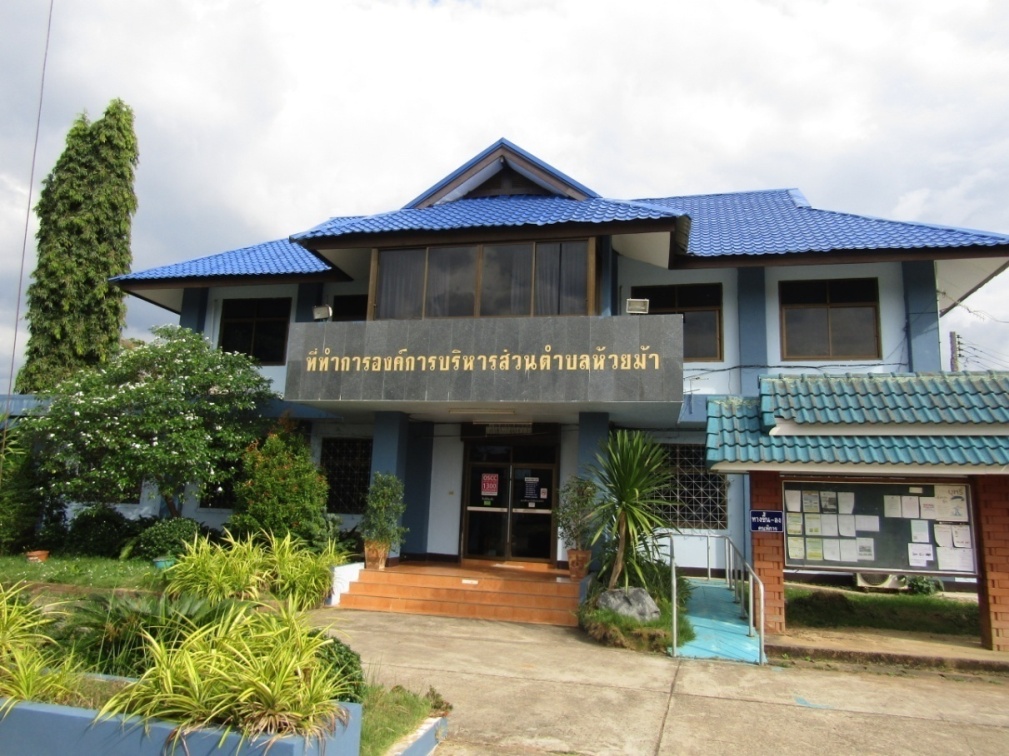 เห็นชอบโดย สภา อบต.ห้วยม้า ในการประชุมสภา อบต.ห้วยม้า สมัยวิสามัญ สมัยที่ 1 ประจำปี 2564  เมื่อวันที่ 25  มิถุนายน  2564 ประกาศใช้เมื่อวันที่  25  มิถุนายน  2564